Name__________________________________________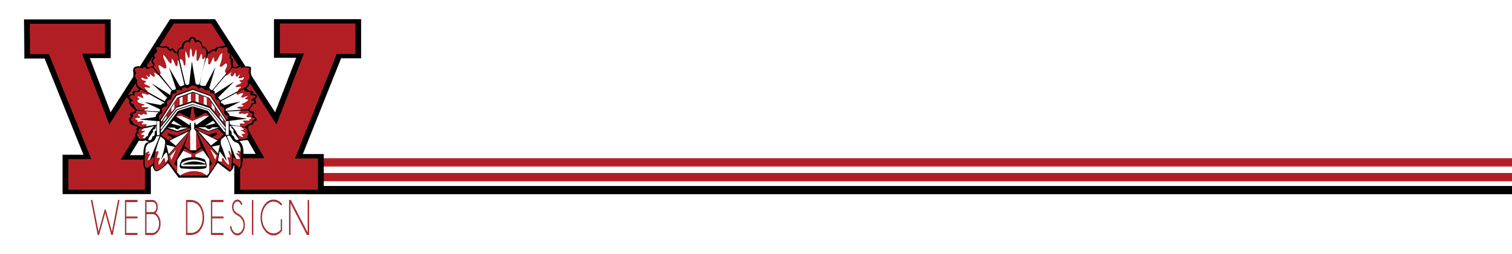 Evaluate Websites50 PointsPart 1Find 2 websites that has children as a target market.  Paste a link and screen shot to slide 2 of each of the sites.  Fill out the evaluation on ONE of the websites on the back of this paper.  Prepare slides 3-7 to elaborate on the evaluation.  Must include the topics, Purpose/Goal, Target Audience, Color, Navigation and Images and Animation.Part 2Slide 8-11 Find 2 Websites that use different layouts for Mobil to Desktop. (Example: HHCS, may not use)Evaluate how the designer has handled the smaller screen and lack of keyboard.  What designs did the designer use to overcome these issues?  What is handled well and what is handled poorly.  Include a screenshot of both.Using your Google Account Create A Slides Presentation YourlastNameFirst Initial WebEvaluation.  Add a design to the slides and images that are asked for, plus any you feel are necessary… Be CreativePut in TransitionsOverview of SlidesPresentation Layout>Slide 1>Website Evaluation and Your Name>Picture of some sort.Slide 2> Find 2 websites Title it Children’s sites Put a screenshot of each of the sites on the page and a link to the site you evaluated.Slide 3-7>- Purpose/Goal, Target Audience, Color, Navigation and Images and AnimationSlide 8>Title this Mobile Websites> List 2 Sites Screenshot and link the one you are evaluating.Slide 9-11>Evaluate how the designer has handled the smaller screen and lack of keyboard.  What designs did the designer use to overcome these issues?  What is handled well and what is handled poorly.  Include a screenshot of both.Slide 12>Blank slide or Closing SlideWhen Done Share this with Mrs. Thies